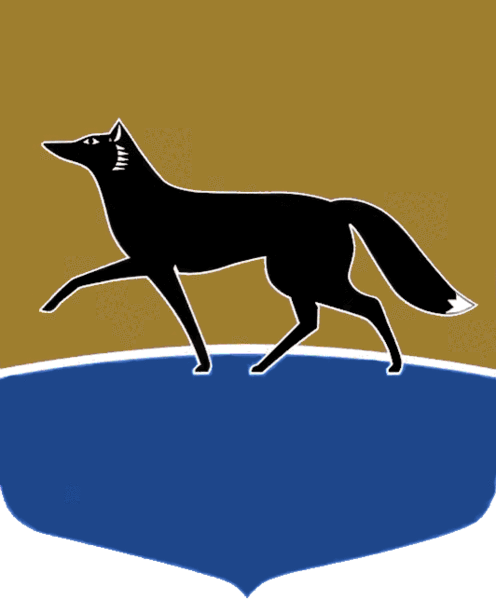 Принято на заседании Думы 28 сентября 2022 года№ 182-VII ДГО замене дотации на выравнивание бюджетной обеспеченности муниципальных районов (городских округов) дополнительными нормативами отчислений от налога на доходы физических лиц на 2023 год 
и плановый период 2024 – 2025 годовВ соответствии со статьёй 138 Бюджетного кодекса Российской Федерации, статьёй 6 Закона Ханты-Мансийского автономного округа – Югры от 10.11.2008 № 132-оз «О межбюджетных отношениях в Ханты-Мансийском автономном округе – Югре», статьёй 3 Положения о бюджетном процессе 
в городском округе Сургут Ханты-Мансийского автономного округа – Югры, утверждённого решением Думы города от 28.03.2008 № 358-IV ДГ, в целях составления и утверждения бюджетов Ханты-Мансийского автономного округа – Югры и города Сургута на 2023 год и плановый период 2024 – 2025 годов Дума города РЕШИЛА:1. Согласовать полную замену дотации на выравнивание бюджетной обеспеченности муниципальных районов (городских округов) дополнительными нормативами отчислений от налога на доходы физических лиц в бюджет муниципального образования городской округ Сургут Ханты-Мансийского автономного округа – Югры:на 2023 год в размере 10,17 процента;на 2024 год в размере 8,09 процента и на 2025 год в размере 
8,91 процента.2. Администрации города сообщить о принятом решении в Департамент финансов Ханты-Мансийского автономного округа – Югры.3. Настоящее решение действует по 31.12.2023.4. Контроль за выполнением решения возложить на Председателя Думы города, председателя постоянного комитета Думы города по бюджету, налогам, финансам и имуществу Слепова М.Н.И.о. Председателя Думы города					    А.И. Олейников«28» сентября 2022 г.